Al Dirigente Scolastico  ISTITUTO COMPRENSIVO OROTELLIOGGETTO: Autocandidatura a docente incaricato di Funzioni Strumentali al Piano dell’Offerta Formativa a.s. 2022/23.Il/la sottoscritto/a ____________________________________________________________ docente ____________________________________________________________________presso questo Istituto,CHIEDEdi essere designato/a in qualità di docente incaricato/a per:      FUNZIONE STRUMENTALE AL POF. e connesse responsabilità, come deliberate dal Collegio Docenti del 3 settembre 2018 (indicare max due funzioni);      COMMISSIONE DI SUPPORTO ALLA F.S.;(Barrare la voce per la quale si presenta l’autocandidatura)A tal fine il sottoscritto dichiara, sotto la propria responsabilità, di essere in possesso dei titoli e delle esperienze, come di seguito riportati:È in possesso di assunzione con contratto a tempo indeterminatoHa prestato n.  _____  anni di servizio effettivo dei quali n. ______ anni in questo IstitutoDocente responsabile e/o referente per interventi volti al miglioramento dell’offerta formativa (barrare la voce che interessa):Docente componente di Commissioni per interventi volti al miglioramento dell’offerta formativa (barrare la voce che interessa):Progettazione e realizzazione di attività extrascolastiche rivolte agli alunni, ai genitori, al territorio (es. educazione alla salute, dispersione, continuità, sicurezza, orientamento, integrazione, sviluppo tecnologie, rapporto con enti locali, ecc.):Direzione, docenza o coordinamento in corsi di aggiornamento (specificare quali): Partecipazione a corsi di formazione e/o di aggiornamento (specificare quali):Resta inteso che a richiesta del Dirigente Scolastico Reggente il sottoscritto si impegna a fornire copia della relativa documentazione.Orotelli ____________                                   Prof. _____________________________________V° dal Dirigente Scolastico in data_________________________________________________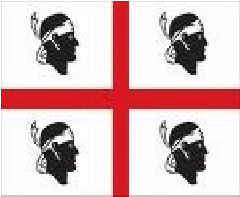 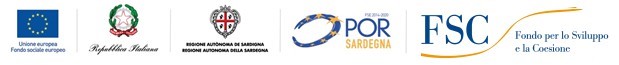 ISTITUTO COMPRENSIVO STATALEScuola dell’infanzia – Primaria – Secondaria di I gradoOROTELLI – OTTANA (NU)Cod. Miur 827005 – C.F. 93013310912 - TEL 0784/79894 – FAX 0784/789058 E-Mail nuic827005@istruzione.it  - nuic827005@pec.istruzione.it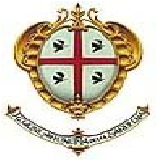 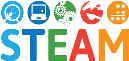 AREA 3 PROGETTIa) Offerta formativa e Progettazionedi Istitutob) Qualità e ValutazioneFunzione Strumentale 3 e  Commissione Progetti per ordine di scuola per il Punto a)Aggiornamento e realizzazione del  POF.   Coordinamento attività per realizzazione POF.Raccolta e pubblicizzazione materiale didattico.Rilevazione bisogni formativi.Coordinamento di attività e progetti per la realizzazione e l’applicazione dei curricoli verticali per il primo ciclo.AREA 3 PROGETTIa) Offerta formativa e Progettazionedi Istitutob) Qualità e ValutazioneFunzione Strumentale 3e una figura di coordinamento per la Scuola PrimariaValutazione esiti prove standardizzate nazionali.Rilevazione bisogni formativi.Raccordo con la F.S. di area 1.Monitoraggio e coordinamento delle azioni mirate    al miglioramento delle prove standardizzate.Aggiornamento RAV.AREA 2 DOCENTIApprendimento DigitaleFunzione Strumentale 2 e Team DigitaleOrganizzazione e aggiornamento sito web di Istituto.Supporto nella gestione e utilizzo dei laboratori e degli ambienti di apprendimento.Raccolta materiali e documentazione da pubblicare sul sito. FormazioneFunzione Strumentale 2Redazione del Piano di Formazione. Divulgazione di eventi formativi.AREA 1 ALUNNIa)Coordinamento di interventi e servizi inclusivib)OrientamentoFunzione Strumentale 1 e Commissione Inclusione per ordine di scuolaIntegrazione/Inclusione (handicap, disagio, BES, D.S.A.) per l’inclusioneDispersione scolasticaAttività di recupero e potenziamentoAREA 1 ALUNNIa)Coordinamento di interventi e servizi inclusivib)OrientamentoFunzione Strumentale 1 e Commissione OrientamentoOrganizzazione e gestione incontri con le Scuole Secondarie di II grado del territorioOrganizzazione di incontri informativi aperti ai genitori con l’intervento di esperti esterniPartecipazione ad iniziative di scambi culturaliProgetti cofinanziati dall’Unione EuropeaEducazione alla saluteDispersioneContinuitàSicurezzaOrientamentoIntegrazione alunni portatori di handicapSviluppo tecnologie didatticheRapporti con gli enti localiAltro (da specificare):Altro (da specificare):Altro (da specificare):Altro (da specificare):Partecipazione ad iniziative di scambi culturaliProgetti cofinanziati dall’Unione EuropeaEducazione alla saluteDispersioneContinuitàSicurezzaOrientamentoIntegrazione alunni portatori di handicapSviluppo tecnologie didatticheRapporti con gli enti localiAltro (da specificare):Altro (da specificare):Altro (da specificare):Altro (da specificare):